		Agreement		Concerning the Adoption of Harmonized Technical United Nations Regulations for Wheeled Vehicles, Equipment and Parts which can be Fitted and/or be Used on Wheeled Vehicles and the Conditions for Reciprocal Recognition of Approvals Granted on the Basis of these United Nations Regulations*(Revision 3, including the amendments which entered into force on 14 September 2017)_________		Addendum 29 – UN Regulation No. 30		Revision 3 - Amendment 9Supplement 23 to the 02 series of amendments – Date of entry into force: 30 September 2021		Uniform provisions concerning the approval of pneumatic tyres for motor vehicles and their trailersThis document is meant purely as documentation tool. The authentic and legal binding text is: ECE/TRANS/WP.29/2021/2._________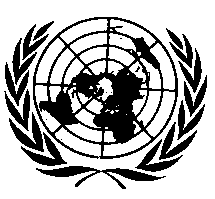 UNITED NATIONSParagraph 3.4., amend to read:"3.4.	The markings referred to in paragraph 3.1. and the approval mark prescribed in paragraph 5.4 of this Regulation shall be clearly legible, indelible and raised above or sunk below the tyre surface."Paragraph 3.4.1., amend to read:"3.4.1. 	The markings shall be situated in the lower area of the tyre on at least one of its sidewalls, except for the inscriptions mentioned in paragraphs 3.1.1., 3.1.2. and 3.1.12.	However, for tyres identified by the "tyre to rim fitment configuration" (see para. 2.27.1.), symbol "A" or "U", the markings may be placed anywhere on the outside sidewall of the tyre."Insert a new paragraph 3.4.2., to read:"3.4.2. 	In the case that the date of manufacture is not moulded, it shall be applied not later than 24 hours after the tyre is removed from the mould."E/ECE/324/Rev.1/Add.29/Rev.3/Amend.9−E/ECE/TRANS/505/Rev.1/Add.29/Rev.3/Amend.9E/ECE/324/Rev.1/Add.29/Rev.3/Amend.9−E/ECE/TRANS/505/Rev.1/Add.29/Rev.3/Amend.926 November 2021